29.10.2020  № 2182Об определении организации для содержания и обслуживания водопроводной сети, не имеющей эксплуатирующей организацииВ соответствии со ст. 225 Гражданского кодекса Российской Федерации, Федеральным законом от 07.12.2011 № 416-ФЗ «О водоснабжении и водоотведении» администрация города Чебоксары п о с т а н о в л я е т:1. Управлению ЖКХ, энергетики, транспорта и связи администрации города Чебоксары в соответствии с действующим законодательством принять меры по определению организации для содержания и обслуживания водопроводной сети (до признания права муниципальной собственности), не имеющей эксплуатирующей организации, указанной в приложении к настоящему постановлению.2. Чебоксарскому городскому комитету по управлению имуществом     в соответствии с действующим законодательством принять меры                  по признанию данного участка водопроводной сети муниципальной собственностью.3. Управлению информации, общественных связей и молодежной политики администрации города Чебоксары опубликовать настоящее постановление в средствах массовой информации.4. Настоящее постановление вступает в силу со дня его официального опубликования.5. Контроль за исполнением настоящего постановления возложить      на заместителя главы администрации города Чебоксары по вопросам ЖКХ В.И. Филиппова.И.о. главы администрации города Чебоксары                              В.И. ФилипповПриложениек постановлению администрациигорода Чебоксарыот 29.10.2020 № 2182Перечень объекта водоснабжения___________________________________________________________Чăваш РеспубликиШупашкар хулаАдминистрацийěЙЫШĂНУ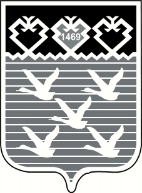 Чувашская РеспубликаАдминистрациягорода ЧебоксарыПОСТАНОВЛЕНИЕ№ п/пМесто расположения участкаДиаметр трубо-провода, ммПротяженность участка, п. мГод постройкиМатериалКоличество колодцев1Участок водопроводной сети от ВК-1 до ВК-3 по ул. Николаева, д.10100551979чугун8 шт. (ж/б Ø1000)